Publicado en Ciudad de México el 25/06/2018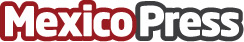 Riverbed patrocina el SharkFest '18Los oradores principales incluyen a Usman Muzaffar, Vicepresidente de Ingeniería de Cloudflare; y Gerald Combs, Creador del Proyecto de Código Abierto WiresharkDatos de contacto:Flor CarrenoAgencia de Relaciones Públicas56152196Nota de prensa publicada en: https://www.mexicopress.com.mx/riverbed-patrocina-el-sharkfest-18_1 Categorías: Programación Software Ciudad de México Otros Servicios http://www.mexicopress.com.mx